Сохранение жизни и здоровья детей– главная обязанность взрослыхПомните, что от природы дети беспечны и доверчивы. Внимание у детей бывает рассеянным. Поэтому, чем чаще вы напоминаете ребёнку несложные правила поведения, тем больше вероятность, что он их запомнит, и будет применять.Формируйте у детей навыки обеспечения личной безопасности;Проведите с детьми индивидуальные беседы, объяснив важные правила, соблюдение которых поможет сохранить жизнь;Решите проблему свободного времени детей;Постоянно будьте в курсе, где и с кем ваш ребёнок, контролируйте место пребывания детей;Не оставляйте вашего ребенка без присмотра, возле окон даже на короткий срок;Не разрешайте разговаривать с незнакомыми людьми;Обучите детей правилам дорожного движения, научите их быть предельно внимательными на дороге и в общественном транспорте;Не оставляйте детей без присмотра вблизи водоема — это опасно;Проявляйте осторожность и соблюдайте все требования безопасности, находясь с детьми на игровой или спортивной площадке.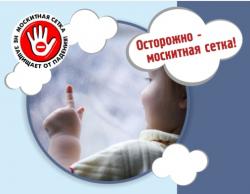 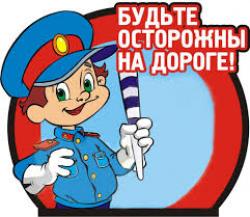 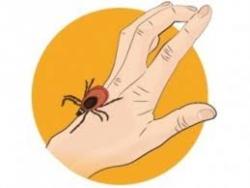 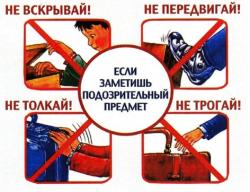 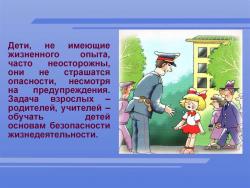 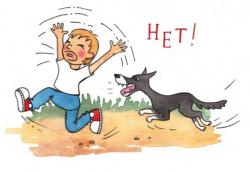 Чтобы уберечь своего ребенка от беды, следует, прежде всего, научить его распознавать опасность.Подавайте детям собственный пример правильного поведения в быту, на улицах и дорогах города.ПАМЯТКАдля родителей об опасностях открытого окна.Основные правила, соблюдение которых поможет сохранить жизнь и здоровье детей:- ребенок не может находиться без присмотра в помещении, где открыто настежь окно или есть хоть малейшая вероятность, что ребенок может его самостоятельно открыть;- фурнитура окон и сами рамы должны быть исправны, чтобы предупредить их самопроизвольное или слишком легкое открывание ребенком;- если оставляете ребенка одного даже на непродолжительное время в помещении, а закрывать окно полностью не хотите, то в случае со стандартными деревянными рамами закройте окно на шпингалеты и снизу, и сверху (не пренебрегайте верхним шпингалетом, так как нижний довольно легко открыть) и откройте форточку;- в случае с металлопластиковым окном, поставьте раму в режим «фронтальное проветривание», так как из этого режима маленький ребенок самостоятельно вряд ли сможет открыть окно;- нельзя надеяться на режим «микропроветривание» на металлопластиковых окнах – из этого режима окно легко открыть, даже случайно дернув за ручку;- не пренебрегайте средствами детской защиты на окнах: металлопластиковые окна в доме, где есть ребенок, просто необходимо оборудовать специальными устройствами, блокирующими открывание окна;- воспитывайте ребенка правильно: не ставьте его на подоконник, не поощряйте самостоятельного лазания туда, строго предупреждайте даже попытки таких «игр»;- объясняйте ребенку опасность открытого окна из-за возможного падения.ПОМНИТЕ! Только бдительное отношение к своим собственным детям со стороны вас, РОДИТЕЛЕЙ, поможет избежать беды!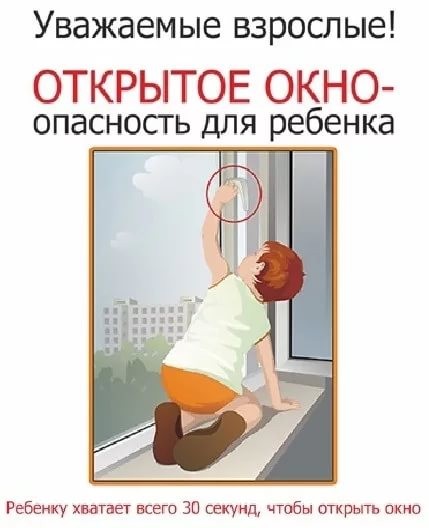 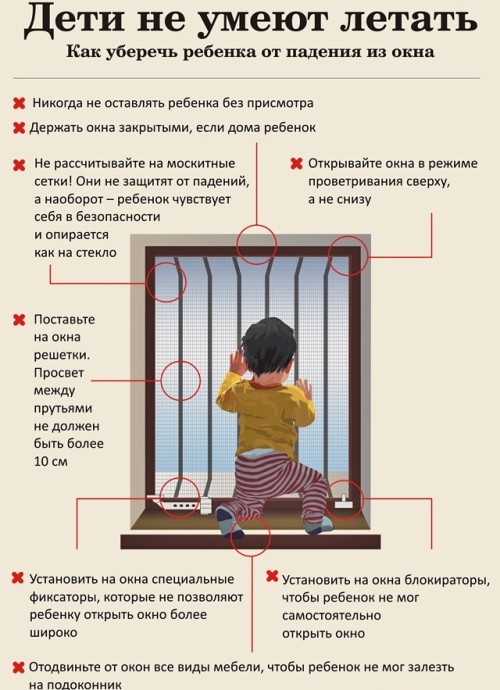 